Takeaway Reading Menu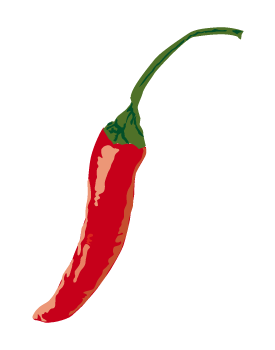 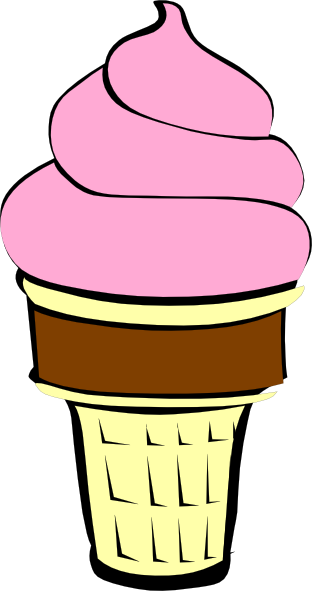 